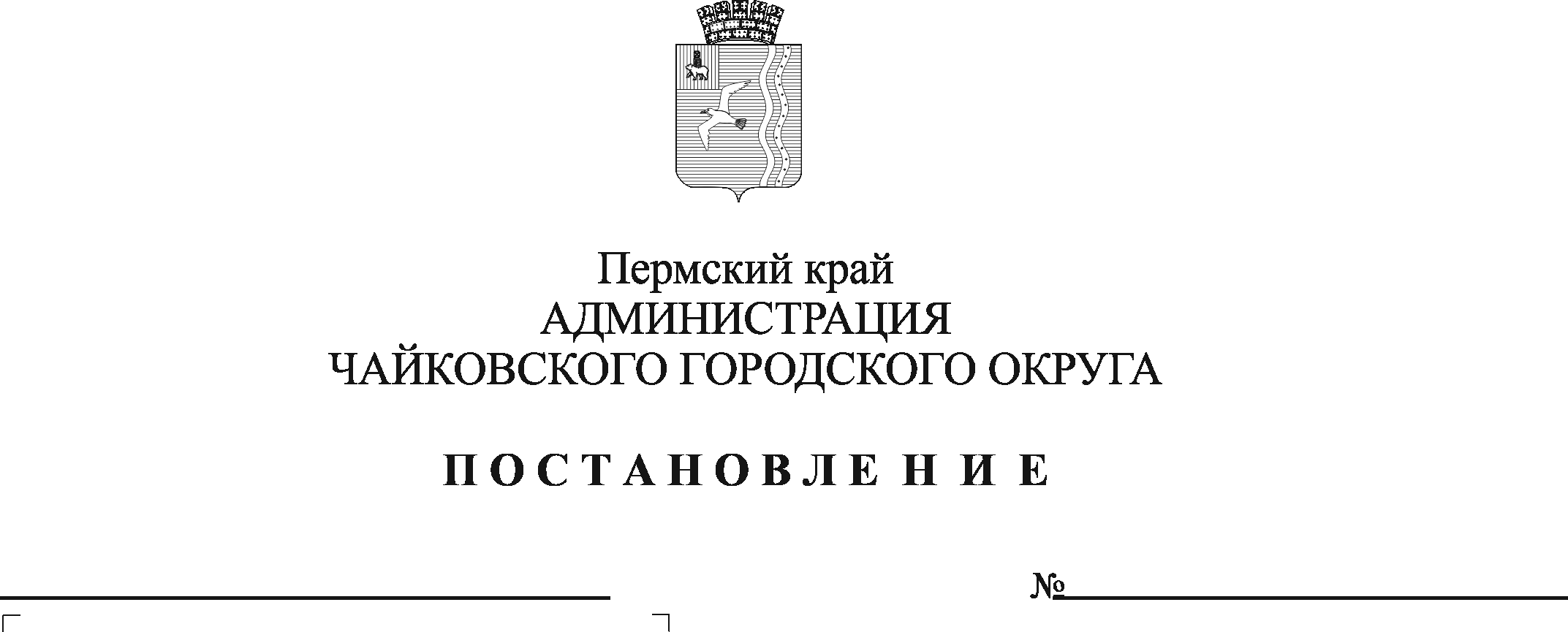 В соответствии с Федеральным законом от 6 октября 2003 г. № 131-ФЗ «Об общих принципах организации местного самоуправления в Российской Федерации», Уставом Чайковского городского округа, Порядком определения объема и предоставления грантов в форме субсидий из бюджета Чайковского городского округа некоммерческим организациям, не являющимся государственными (муниципальными) учреждениями, на реализацию мероприятий муниципальной программы «Взаимодействие общества и власти», утвержденным постановлением администрации Чайковского городского округа от 23 ноября 2023 г. № 1114, на основании протокола заседания конкурсной комиссии по отбору социальных проектов от 22 мая 2024 г.ПОСТАНОВЛЯЮ:Утвердить прилагаемый список победителей конкурсного отбора некоммерческих организаций на предоставление грантов в форме субсидий из бюджета Чайковского городского округа на реализацию мероприятий муниципальной программы «Взаимодействие общества и власти».Разместить постановление на официальном сайте администрации Чайковского городского округа.Контроль за исполнением постановления возложить на и.о. заместителя главы администрации Чайковского городского округа, руководителя аппарата. Глава городского округа -глава администрации Чайковского городского округа                                                 А.В. АгафоновУТВЕРЖДЕНПостановлением администрации Чайковского городского округаот________________ №_______СПИСОКпобедителей конкурсного отбора некоммерческих организаций на предоставление грантов в форме субсидий из бюджета Чайковского городского округа на реализацию мероприятий муниципальной программы «Взаимодействие общества и власти»№п/пНаименование социального проектаНаименование НКОИтоговый баллСумма для выполнения социального проекта (тыс. руб.)Номинация: деятельность некоммерческих организаций, в состав которых входят ветераны Великов Отечественной войны, дети-сироты Великой Отечественной войны, узники фашистских лагерей, ветераны труда, ветераны правоохранительных органов, по организации и проведению мероприятий, обеспечивающих социокультурные нужды и досуг ветеранов, торжественное чествование и поздравление ветеранов, поддержку участия ветеранов в патриотическом воспитании, оказание юридической помощи на безвозмездной или на льготной основе данным категориям ветерановНоминация: деятельность некоммерческих организаций, в состав которых входят ветераны Великов Отечественной войны, дети-сироты Великой Отечественной войны, узники фашистских лагерей, ветераны труда, ветераны правоохранительных органов, по организации и проведению мероприятий, обеспечивающих социокультурные нужды и досуг ветеранов, торжественное чествование и поздравление ветеранов, поддержку участия ветеранов в патриотическом воспитании, оказание юридической помощи на безвозмездной или на льготной основе данным категориям ветерановНоминация: деятельность некоммерческих организаций, в состав которых входят ветераны Великов Отечественной войны, дети-сироты Великой Отечественной войны, узники фашистских лагерей, ветераны труда, ветераны правоохранительных органов, по организации и проведению мероприятий, обеспечивающих социокультурные нужды и досуг ветеранов, торжественное чествование и поздравление ветеранов, поддержку участия ветеранов в патриотическом воспитании, оказание юридической помощи на безвозмездной или на льготной основе данным категориям ветерановНоминация: деятельность некоммерческих организаций, в состав которых входят ветераны Великов Отечественной войны, дети-сироты Великой Отечественной войны, узники фашистских лагерей, ветераны труда, ветераны правоохранительных органов, по организации и проведению мероприятий, обеспечивающих социокультурные нужды и досуг ветеранов, торжественное чествование и поздравление ветеранов, поддержку участия ветеранов в патриотическом воспитании, оказание юридической помощи на безвозмездной или на льготной основе данным категориям ветерановНоминация: деятельность некоммерческих организаций, в состав которых входят ветераны Великов Отечественной войны, дети-сироты Великой Отечественной войны, узники фашистских лагерей, ветераны труда, ветераны правоохранительных органов, по организации и проведению мероприятий, обеспечивающих социокультурные нужды и досуг ветеранов, торжественное чествование и поздравление ветеранов, поддержку участия ветеранов в патриотическом воспитании, оказание юридической помощи на безвозмездной или на льготной основе данным категориям ветеранов1«Энергия мудрости 2.0»Чайковское местное отделение Пермской региональной общественной организации ветеранов (пенсионеров) войны, труда, Вооружённых сил и правоохранительных органов290578,000Номинация: деятельность некоммерческих организаций, в состав которых входят ветераны войны в Афганистане, Чечне и других локальных военных конфликтов, члены семей погибших военнослужащих, по  организации и проведению мероприятий, обеспечивающих социокультурные нужды и досуг данных категорий, а также посвященных памяти погибших в  Афганистане, Чечне и других локальных военных конфликтов, торжественное чествование и поздравление ветеранов, поддержку участия ветеранов в патриотическом воспитанииНоминация: деятельность некоммерческих организаций, в состав которых входят ветераны войны в Афганистане, Чечне и других локальных военных конфликтов, члены семей погибших военнослужащих, по  организации и проведению мероприятий, обеспечивающих социокультурные нужды и досуг данных категорий, а также посвященных памяти погибших в  Афганистане, Чечне и других локальных военных конфликтов, торжественное чествование и поздравление ветеранов, поддержку участия ветеранов в патриотическом воспитанииНоминация: деятельность некоммерческих организаций, в состав которых входят ветераны войны в Афганистане, Чечне и других локальных военных конфликтов, члены семей погибших военнослужащих, по  организации и проведению мероприятий, обеспечивающих социокультурные нужды и досуг данных категорий, а также посвященных памяти погибших в  Афганистане, Чечне и других локальных военных конфликтов, торжественное чествование и поздравление ветеранов, поддержку участия ветеранов в патриотическом воспитанииНоминация: деятельность некоммерческих организаций, в состав которых входят ветераны войны в Афганистане, Чечне и других локальных военных конфликтов, члены семей погибших военнослужащих, по  организации и проведению мероприятий, обеспечивающих социокультурные нужды и досуг данных категорий, а также посвященных памяти погибших в  Афганистане, Чечне и других локальных военных конфликтов, торжественное чествование и поздравление ветеранов, поддержку участия ветеранов в патриотическом воспитанииНоминация: деятельность некоммерческих организаций, в состав которых входят ветераны войны в Афганистане, Чечне и других локальных военных конфликтов, члены семей погибших военнослужащих, по  организации и проведению мероприятий, обеспечивающих социокультурные нужды и досуг данных категорий, а также посвященных памяти погибших в  Афганистане, Чечне и других локальных военных конфликтов, торжественное чествование и поздравление ветеранов, поддержку участия ветеранов в патриотическом воспитании1«Мы - вместе, мы - рядом 2.0»Местная общественная организация «Чайковский комитет ветеранов боевых действий»28912,500